Викторина, посвященная Дню православной книги,для учащихся 4-х классовРешение кроссвордов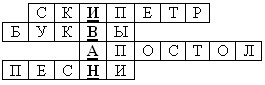 Украшенный драгоценными камнями жезл – символ власти.Что такое «Аз», «Буки», «Веди»?Как называлась первая книга Ивана Фёдорова?Закончите пословицу: «Человек без Родины, что соловей без ... .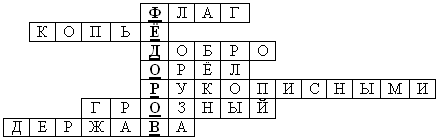 Один из символов государства.От какого слова произошло слово копейка.Закончи пословицу: «При солнышке тепло, при матери ... (добро).Кто изображён на российском гербе?Какими были первые книги?Как называли первого русского царя?Золотой шар с крестом, символ власти.Найди вторую часть поговорки (обозначь стрелкой)Продолжи пословицу:На Бога надейся, а сам ______ не плошай.Христос терпел, да и нам _____ велел.Где просто, там ангелов со сто, а где мудрено,_____ там ни одного.Чего в другом не любишь, того и сам ______ не делай.Бойся не богатого грозы, бойся убогого ______ слезы.Не гневи Бога ропотом, а молись Ему______ шепотом.На Бога уповай, а без дела ________не бывай.О каком празднике говорится в стихотворении (показ икон двунадесятых праздников в качестве правильного ответа)Вопросы по картине с предварительным рассказом о событии, изображенном на них: (о.Михаил – кратко о евангельском событии, а потом по 1 вопросу командам)9.Объясни библейское выражение  (1 балл – что означает выражение, еще 1 балл – место из Библии)    Допотопные времена, а также: допотопная техника, допотопные суждения и т. п. Употребляется в значении: очень древнее, существовавшее  чуть ли не до всемирного потопа (Быт. 6-8). Запретный плод. Из повествования о древе познания добра и зла, плоды которого Бог запретил срывать Адаму и Еве (Быт. 2,16-17). 
      Змий - искуситель. Сатана в образе змея соблазнил Еву вкусить плоды с запретного дерева познания добра и зла (Быт. 3,1- 13), за что она вместе с Адамом, которого угостила этими плодами, была изгнана из рая. 
      Нести свой крест (покорно переносить тяготы своей судьбы). Иисус сам нес крест, на котором Ему предстояло быть распятым (Иоанн. 19,17), и лишь когда Он изнемог, римские воины заставили нести крест некоего Симона  Киринеянина (Матф. 27,32; Марк. 15,21; Лук. 23,26). Путеводная звезда - Вифлиемская звезда, указывающая путь восточным мудрецам (волхвам), которые шли поклониться родившемуся Христу (Матф. 2,9). Употребляется в значении: то, что направляет чью - либо жизнь, деятельность.       Тридцать сребренников (символ предательства). За тридцать сребренников  Иуда предал Христа первосвященникам (Матф. 26,15). Сребренник - древняя иудейская монета по достоинству равная четырем греческим драхмам.Объясни выражения Милосердия двери отверзи нам, Благословенная БогородицаСердце сокрушенно и смиренно Бог не уничижит.Нет выше той любви, кто душу свою положит за други свояГосподи Царю, даруй ми зрети моя прегрешения и не осуждати брата моегоНе препятствуйте детям приходить ко Мне ибо таковых есть Царство НебесноеВоспряни, окаянный человече, к Богу, воспомянув своя согрешения…Приведите пример из художественных произведений, когда добро побеждает зло. – 30 секунд (работа в команде)Какие заповеди в этих произведениях были нарушены героями? «Сестрица Аленушка и братец Иванушка» (пятая заповедь – послушание старшим)Сказка о царе Салтане… (не лжесвидетельствуй) Иван царевич и серый волк (не кради)Сказка о мертвой царевне и семи богатырях (не завидуй)Сказка о золотом петушке (не убий)Соотнесение народных пословиц и слов из Библии Кроссворды  (1 минута)Двунадесятые праздникиРождество БогородицыВведение во храм Пресвятой БогородицыБлаговещение Пресвятой БогородицеРождество СпасителяСретениеКрещение ГосподнеПреображение ГосподнеВход Господень в Иерусалим -Вербное воскресениеПасха - Христово ВоскресениеВознесение ГосподнеУспение Пресвятой БогородицыВоздвижение честнаго Креста ГосподняСлабого Не обижай Над калекойНе смейся Упавшего ПоднимиЧужого Не бери Заработанным ПоделисьВ грехе счастьяНе ищиНикого, кроме БогаНе бойсяЗа двумя зайцами погонишься, ни одного не поймаешь. «Не берись за множество дел... И если будешь гнаться за ними, не достигнешь (Сир.11,10)Как аукнется, так и откликнется«Какою мерою мерите, такою же отмерится и вам» (Лк. 6,38). Лишнего пожелаешь, последнее потеряешь«Спешит к богатству завистливый человек, и не думает, что нищета постигнет его» (Прит. 28,22).Не радуйся чужой беде: своя на гряде«Кто радуется несчастью, тот не останется  ненаказанным» (Прит. 17,5). Добрая слава лучше богатства«Добрая слава лучше серебра и золота» (Притч. 22,1). Долг платежом красен. «Давай взаймы ближнему во время нужды его и сам в свое время возвращай ближнему» (Сир. 29,2). Доброе братство милее богатства. «Верный друг — крепкая защита: кто нашел его, нашел сокровище» (Сир. 6,14). Надежный друг дороже денег. «Верному другу нет цены» (Сир. 6,15). Не имей сто рублей, а имей сто друзей. «Не меняй друга на сокровище» (Сир. 7,20). С кем поведешься, от того и наберешься. «Не дружись с гневливым и не сообщайся с человеком вспыльчивым, чтобы не научиться путям его» (Притч. 22,24-25). Старый друг лучше новых двух. «Не оставляй старого друга, ибо новый не может сравниться с ним» (Сир. 9,12-13). Кроткое слово и буйную голову смиряет. «Кроткий ответ отвращает гнев» (Притч.15,1). Слово лечит, слово и калечит. «Иной пустослов уязвляет как мечом, а язык мудрых — врачует» (Притч. 12,18).Слово вовремя и кстати – сильнее письма и печати. «Радость человеку в ответе уст его, и как хорошо слово вовремя!» (Притч. 15,23) У лжи короткие ноги. «Уста правдивые вечно пребывают, а лживый язык — только на мгновение» (Притч.12,19).Уговор дороже денег. Твердо держи слово и будь верен ему» (Сир. 29,3). Язык мой – враг мой: прежде ума рыщет, беды ищет. «А язык укоротить никто из людей не может: это — неудержимое зло» (Иак. 3,8). Где работают – там густо, а в ленивом доме пусто. «Ленивая рука делает бедным, а рука прилежных обогащает» (Притч. 10,4). Сеешь – плачешь, жнешь - скачешь. «Сеявшие со слезами будут пожинать с радостью» (Пс. 125,5). Кто рано встает, тому Бог дает. «Не люби спать, чтобы тебе не обеднеть» (Притч. 20,13). Праздность – мать пороков. «Ибо праздность научила многому худому» (Сир. 33,28). Не рой другому яму – сам в нее упадешь. «Кто роет яму, сам упадет в нее, и кто ставит сеть, сам будет уловлен ею» (Сир. 27,29)Здоровому – врач не нужен. «Не здоровые имеют нужду во враче, но больные» (Мк. 2,17). С лица воду не пить. «Не хвали человека за красоту его, и не имей отвращения к человеку за наружность его» (Сир. 11,2). Шила в мешке не утаишь. «Нет ничего сокровенного, что не открывалось бы, и тайного, что не было бы узнано» (Мф. 10,26) 